NATIONAL INSTITUTE OF TECHNOLOGY, TIRUCHIRAPPALLI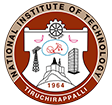 OFFICE OF THE DEAN ACADEMICINSTITUTE/LIBRARY DEPOSIT REFUND FORM(COURSE COMPLETION STUDENTS ONLY) Enclosure: 1. No dues copy  2. Bank account No. proof DECLARATIONI hereby declare that all the information given by me in support of my application are true, complete, and correct to the best of my knowledge.  	 	 	 	 	 	 			                        (Students Signature) Date: For Office use only Verified up to discontinuation all fees paid: ______________________Certified that the information furnished by the student is verified with the records and found correct. The amount to be refunded Rs. __________(In  words______________________________________)        Jr. Asst                                       Sr. Supdt.                          Asst.Registrar (Acad)                              Dean (Academic)                   1Roll NoDate2Name of the Student3Course (B.Tech./B.Arch./M.Tech./M.Arch./ MCA/MBA/MSC/MA/M.S./Ph.D) 4Department5Branch / Specialization6Communication address with Pin code 7Course completion DetailsCourse Completion Month & YearNo dues certificate copy attachedYES / NOYES / NOBANK DETAILS  ( Attach a photocopy of the 1st page of the passbook that show the information sought in Sl 09 to 12)BANK DETAILS  ( Attach a photocopy of the 1st page of the passbook that show the information sought in Sl 09 to 12)BANK DETAILS  ( Attach a photocopy of the 1st page of the passbook that show the information sought in Sl 09 to 12)BANK DETAILS  ( Attach a photocopy of the 1st page of the passbook that show the information sought in Sl 09 to 12)9Name of Account Holder 10Bank Account No. (Preferably SBI A/c) 11Name of the Bank 12IFSC 13Student Mobile No and Email 